Publicado en Madrid el 03/01/2019 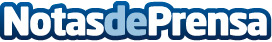 Notaría, Tasación y otros gastos de hipoteca que pueden reclamarse a pesar de la sentencia del AJDSelf Bank, BBVA, Santander y otros bancos no tienen nada que celebrar a pesar de la sentencia del Tribunal Supremo, ya que el Impuesto de Actos Jurídicos es sólo uno de los muchos gastos que los afectos tienen derecho a reclamar, según la plataforma Reclama Por MíDatos de contacto:Javier670789269Nota de prensa publicada en: https://www.notasdeprensa.es/notaria-tasacion-y-otros-gastos-de-hipoteca Categorias: Nacional Derecho Inmobiliaria Finanzas E-Commerce http://www.notasdeprensa.es